Publicado en 08028 el 22/10/2012 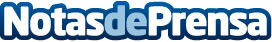 Social TV - La audiencia en la redDatKnoSys ha creado una página en la web www.dkssocialsmart.com donde a través de su producto DKS SocialSmart Media sigue el comportamiento en las redes sociales de los programas de televisión: 
-	Salvados, de La Sexta.
-	Telediario, de la 1.
-	Redes, de la 2.
-	El Hormiguero, de Antena 3.
-	Sálvame, de Tele 5.Datos de contacto:Montse GuerreroDirectora de Marketing y Comunicación934965721Nota de prensa publicada en: https://www.notasdeprensa.es/social-tv-la-audiencia-en-la-red Categorias: Marketing Televisión y Radio E-Commerce http://www.notasdeprensa.es